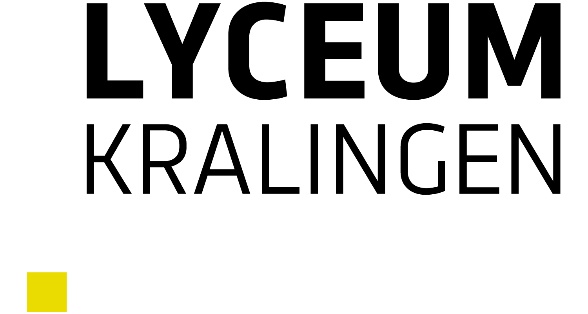 Algemene vaardigheden		  Gegeven . Geef de inverse van .		  Bereken exact op :  		  Gegeven   en   . Bewijs dat .		  De functie  kan geschreven worden in de vorm  .Bepaal op algebraïsche wijze a en b.		  Bereken exact:   		  Gegeven  . Geef de asymptoten.		  Gegeven  .Toon aan dat .		  Gegeven  . Toon aan dat  puntsymmetrisch is in het snijpunt van de asymptoten.		  Gegeven  . Bereken exact voor welke waarden van x geldt:		  De vergelijking  heeft twee oplossingen  en  waarbij . Toon aan dat .		  Gegeven  .De grafiek van f heeft twee verticale asymptoten  en  en een horizontale asymptoot . Bereken op exacte wijze a en b. 		  Gegeven  . Bereken exact de waarden van p waarvoor de grafiek van f een perforatie heeft en geef ook de coördinaten van de perforatie.		  Gegeven  . Op  wordt eerst een vermenigvuldiging t.o.v. de x-as met a en vervolgens een vermenigvuldiging t.o.v. de y-as met a toegepast. De ontstane functie is . Geef  en schrijf je antwoord als één breuk.		  Gegeven . Laat algebraïsch zien dat .		  Gegeven:   . Bewijs dat .		  Gegeven  op . Bereken exact de coördinaten van de perforatie.		  Gegeven . Laat algebraïsch zien dat de inverse van  gelijk is aan .		  Bereken exact:  		  Gegeven de vergelijking  . Maak v vrij.		  Los algebraïsch op:  .Differentiaal- en integraalrekening		  Geef de afgeleide : 			  Laat zien dat  een primitieve is van .		  Toon aan dat de afgeleide van  gelijk is aan .		  Toon aan dat de afgeleide van  gelijk is aan .		  Geef de afgeleide van .		  Geef de afgeleide van .		  Gegeven de functie  en het punt  op f. Toon aan dat de raaklijn door P horizontaal loopt.		  Bereken exact: 		  Geef de primitieve van: 		  Geef de primitieve van: 		  Geef de primitieve van: 		  Bereken exact: 		  Bereken voor welke a geldt:  		  Voor elke waarde van p met  is een functie   gegeven waarbij voor detweede afgeleide geldt: . Er geldt:  met a en b constanten. Toon dit aan met primitiveren. 	  Gegeven de functies  en . Laat zien dat de raaklijnen aan f en g loodrecht op elkaar staan. Exponenten en logaritmen		  Bereken exact: 		  Bereken exact:  		  Gegeven . Bewijs dat voor elke x geldt: 		  Bereken exact: 	  Gegeven de functie . Bereken exact de waarde van x waarvoor  minimaal is.	  Gegeven de functie  . Bereken exact de x-coördinaat van het laagste punt van .	  Gegeven de functie . Bewijs dat  puntsymmetrisch is in de oorsprong. 	  Gegeven de functies  en . Bereken exact de coördinaten van het snijpunt van f en g.Meetkunde		  Gegeven de punten ,   en . Bereken exact de waarden van p waarvoor lijnstuk AB loodrecht staat op lijnstuk BC.		  Gegeven de punten  en . Bereken exact de minimale afstand tussen A en B.		  Bereken de afstand van punt  tot de lijn k door de punten  en .		  Stel een vergelijking op van de cirkel c met middelpunt   die de lijn   raakt.		  Voor welke a en b vallen de lijnen  en   samen.		  De lijn  wordt gespiegeld in de lijn . Hierdoor ontstaat de lijn l. De hoek tussen k en l is . Bewijs dat .Antwoorden*Dus de horizontale asymptoot is		De verticale asymptoot is*   aantonen:  * en   of ***		(of ) * * *	*****